ANEXO 2: CONCEPTUALIZACIÓN APROPIACIÓN SOCIAL DEL CONOCIMIENTO A continuación, se relaciona el anexo técnico basado en la Política Pública de Apropiación Social del Conocimiento en el marco de la Ciencia, Tecnología e Innovación – CteI documento que puede ser consultado en el siguiente enlace: https://minciencias.gov.co/sites/default/files/upload/reglamentacion/resolucion_0643-2021.pdf para ser tenido en cuenta en la formulación de los pilotos a presentar en la Convocatoria PARA LA FINANCIACIÓN DE PROPUESTAS DE EXPERIMENTACIÓN EN APROPIACIÓN SOCIAL DEL CONOCIMIENTO.¿Qué se entiende por apropiación social del conocimiento?La apropiación social del conocimiento se asume como un proceso intencionado, que convoca a todos los actores sociales a participar en prácticas de intercambio, diálogo, análisis, reflexión y negociación, que permiten la comprensión e intervención de sus contextos. Este proceso se genera mediante la gestión, producción y aplicación de la ciencia, la tecnología y la innovación, en entornos de confianza, equidad e inclusión, que posibilitan la transformación de realidades y el bienestar social.¿Cuáles son los principios de la apropiación social del conocimiento?Estos principios constituyen condiciones sobre las cuales se estructura e implementa la Apropiación Social del Conocimiento; con ellos es posible caracterizar las prácticas de apropiaciónFigura 1. Principios de la apropiación social del conocimientoReconocimiento de ContextoIdentificación e interpretación de las realidades locales, sus características, sus formas de interacción y convivencia, así como la manifestación de intereses, problemas y necesidades de los ciudadanosParticipaciónIntervención ciudadana para la toma de decisiones, negociación, colaboración, comunicación y gobernanza en asuntos de interés social y de Ciencia, Tecnología e Innovación.Diálogo de saberes y conocimientosEs el encuentro entre ciudadanos para intercambiar, mediar y discutir acerca de distintos temas y situaciones de interés. Se genera en condiciones de equidad, respeto y valoración de la diferencia.TransformaciónEs un proceso de cambio, resultado de la participación, dialogo y encuentro con otros, a partir del uso y generación de saberes y conocimientos científico – tecnológicosReflexión críticaAnálisis continuo que hacen los ciudadanos de las prácticas cotidianas, las situaciones y experiencias de las que se participa y las condiciones en las que se presentan.¿Cuál es el propósito de la propuesta de experimentación?La propuesta de experimentación en apropiación social del conocimiento de la ciencia, la tecnología y la innovación tiene como propósito facilitar la generación y fortalecimiento de procesos donde comunidades locales, grupos de investigación, expertos, grupos de interés puedan interactuar, co-crear respuestas mediadas por la CTeI a asuntos de interés y situaciones presentes en el contexto. ¿Cuáles son las bases de la experimentación que debe contener la propuesta?A continuación, se presentan las bases de experimentación que debe contener la propuesta: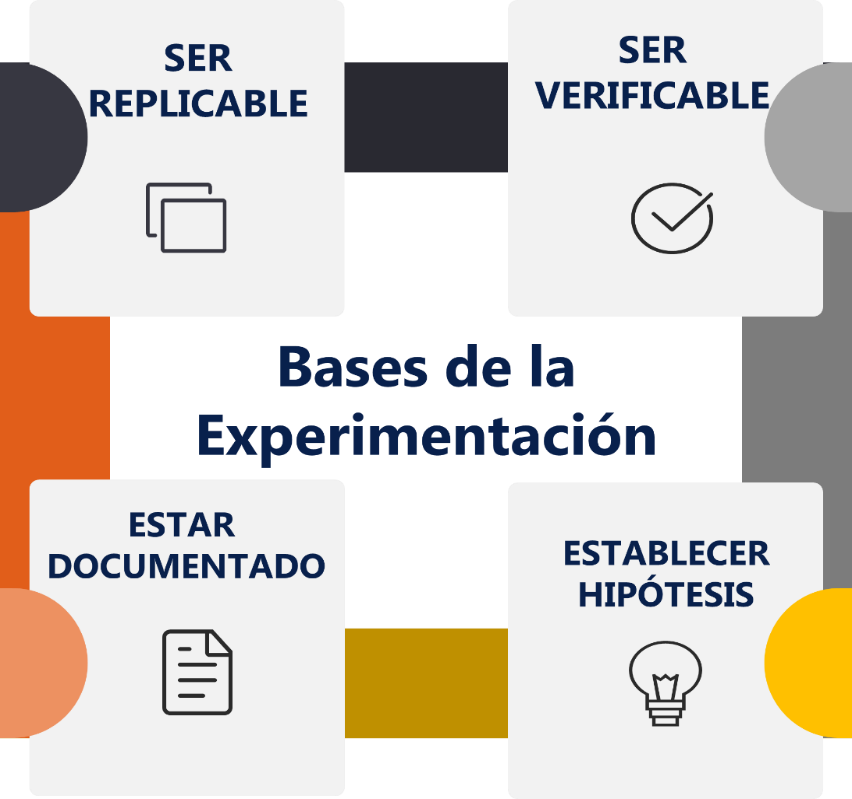 Figura 2. Bases de la experimentaciónSer replicables:La propuesta de experimentación debe ser replicable en condiciones de contexto similares, con el propósito de conocer la variabilidad de los resultados y aumentar la confiabilidad de la implementación de procesos experimentales de apropiación social del conocimiento.Ser verificables:La propuesta debe permitir comprobar su veracidad, examinar la metodología y los resultados alcanzados con la implementación de la propuesta de experimentación en apropiación social del conocimiento.Debe estar completamente documentado:Se debe documentar la formulación, planeación, ejecución y cierre de la propuesta de experimentación donde se detallen los alcances, resultados, entradas, metodologías empleadas, descripción de los participantes, seguimiento y controles establecidos, resultados y lecciones aprendidas.Debe establecer una hipótesis:La propuesta debe establecer una hipótesis que dé cuenta de ¿Cuál es su apuesta? Con la experimentación.¿Cuáles son los productos de Apropiación Social del Conocimiento?“Se consideran productos resultados de procesos de apropiación social del conocimiento, aquellos que implican que la ciudadanía intercambie saberes y conocimientos de ciencia, tecnología e innovación para abordar situacionesde interés común y proponer soluciones o mejoramientos concertados, que respondan a sus realidades.La apropiación social del conocimiento convoca la participación ciudadana de investigadores, comunidades, líderes locales, gestores de política, empresarios, entre otros, para gestionar, producir y aplicar la ciencia en su cotidianidad, y así, contribuir al mejoramiento de las condiciones de vida a partir del diálogo de saberes y la construcción colectiva del conocimiento.”¿Cuál es la metodología para el desarrollo de productos de Apropiación Social?A continuación, se describe las metodologías que se pueden aplicar para el desarrollo de productos de apropiación social del conocimiento: Identificación de asuntos de interés de manera conjunta. A partir de metodologías de trabajo colaborativo, el grupo de investigación y la comunidad, identifican sus intereses, necesidades, problemáticas, situaciones, para definir conjuntamente el problema central del proceso de investigación.Jornadas de acuerdos, concertación y planeación. Actividad que facilita el diseño del plan de trabajo a realizar entre el grupo de investigación y la comunidad/grupo social, así como la toma de decisiones frente a temas relevantes en el proceso investigativo (definición del problema central, generación de alianzas, actividades de recolección de información, elaboración de contenidos, entre otros).Caracterización de los actores participantes. Realizar la identificación y caracterización de los actores, actores vinculados activamente al desarrollo del proceso de investigación, aliados, población afectada, población beneficiada, otros grupos de interés.Diagnóstico participativo. Actividad para el encuentro entre investigadores y actores involucrados en la investigación. El diagnóstico permite evidenciar las expectativas del grupo de investigación y las de la comunidad, ampliar la identificación de temas de interés y la negociación sobre los mismos frente a las distintas problemáticas. Así, la cualificación del problema de investigación es resultado del diálogo de saberes entre investigadores y comunidad - actores locales, en pleno reconocimiento del contexto social, y con una clara intención de impacto.Lectura del entorno para medición y seguimiento. La actividad consiste en la realización de una lectura que incluya información sobre prácticas ciudadanas, estado actual de las problemáticas que se estudian, contexto social, económico, normativo y geográfico. Esta información se obtiene a través de fuentes primarias y secundarias, teniendo en cuenta que las voces de los actores locales y de las comunidades son fundamentales para el desarrollo de la investigación. A partir de este ejercicio se definen los indicadores de seguimiento y resultado, tanto de la investigación como de su impacto en la(s) comunidad(es) participantes.Diseño de metodologías participativas. En esta actividad se describen las fases y actividades dirigidas a la vinculación de la comunidad y a la co-elaboración de cada uno de los insumos y productos del proceso investigativo, así como la generación o vinculación a redes o alianzas. Es importante que el grupo de investigación reconozca las personas de la comunidad como integrantes activos de la investigación.Recolección y organización de la información Como actividades de investigación, la observación, indagación, recolección de datos, análisis de información, entre otras, deben realizarse de manera conjunta entre investigadores y comunidad, y otros actores identificados.Gestión con otros actores locales o regionales. Identificación de actores externos que aporten al proyecto de investigación en cualquiera de sus etapas, y que puedan participar y contribuir en la estrategia de sostenibilidad.Jornada de intercambio de saberes y conocimientos. Estas actividades permiten que tanto el grupo de investigación como el grupo de ciudadanos, socialicen ideas, propuestas y soluciones mediadas por CTeI para fortalecer, solucionar o mejorar el asunto de interés seleccionado para la investigación.Presentación del producto. Actividad que permite presentar los resultados a otros actores académicos y sociales con el objetivo de recibir realimentación y propuestas para su sostenibilidad. Los actores participantes son quienes, de manera conjunta, seleccionan el formato para presentarlo.Sistematización del proceso. El proceso de investigación con enfoque de Apropiación social del conocimiento debe ser sistematizado de manera colaborativa. Se recomienda considerar múltiples formatos para la sistematización, y la definición de los mismos será acordada por los participantes.¿Cuáles son los procesos de apropiación social del conocimiento?Dentro de los productos de los procesos de apropiación social del conocimiento se destacan por parte del Ministerio de Ciencia, Tecnología e Innovación las siguientes categorías, el detalle de cada uno de los productos puede consultarse en el siguiente enlace: https://minciencias.gov.co/sites/default/files/upload/convocatoria/anexo_1_-_documento_conceptual_2021.pdf 